Student Chapter: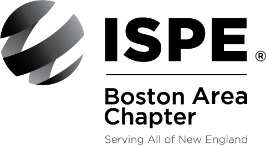 Date of Meeting:NameMajorPhone NumberEmail AddressExpected Year of GraduationBest Way to Contact You123456789101112131415